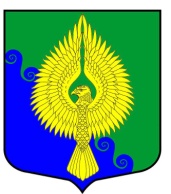 Внутригородское муниципальное образованиеСанкт-Петербургамуниципальный округ  ЮНТОЛОВОМуниципальный Совет(МС МО МО Юнтолово)6-го созываРЕШЕНИЕ« ___» ______ 2021 года	 					             			  № ___Об утверждении Положений об установлении и выплатеежемесячной надбавки  к должностному окладу за выслугу летВ соответствии с Федеральным законом от 02.03.2007 № 25-ФЗ «О муниципальной службе в Российской Федерации», Законом Санкт-Петербурга от 15.02.2000 № 53-8 «О регулировании отдельных вопросов муниципальной службы в Санкт-Петербурге», Законом Санкт-Петербурга от 20.07.2006 № 348-54 «О Реестре муниципальных должностей в Санкт-Петербурге, Реестре должностей муниципальной службы в Санкт-Петербурге и предельных нормативах размеров оплаты труда депутатов муниципальных советов внутригородских муниципальных образований Санкт-Петербурга, членов выборных органов местного самоуправления в Санкт-Петербурге, выборных должностных лиц местного самоуправления в Санкт-Петербурге, председателей избирательных комиссий внутригородских муниципальных образований Санкт-Петербурга, осуществляющих свои полномочия на постоянной основе, муниципальных служащих 
в Санкт-Петербурге», Законом Санкт-Петербурга от 03.10.2008 № 537-94 «О гарантиях осуществления полномочий депутата муниципального совета внутригородского муниципального образования Санкт-Петербурга, члена выборного органа местного самоуправления в Санкт-Петербурге, выборного должностного лица местного самоуправления в Санкт-Петербурге»,Муниципальный Совет решил:1. Утвердить Положение об установлении и выплате ежемесячной надбавки  к должностному окладу за выслугу лет  муниципальным служащим муниципального   образования  муниципальный округ Юнтолово согласно приложению № 1.2. Утвердить Положение об установлении и выплате ежемесячной надбавки  к должностному окладу за выслугу лет лицам, замещающим муниципальные должности, осуществляющих свои полномочия на постоянной основе в муниципальном образовании муниципальный округ Юнтолово согласно приложению № 2.3. Настоящее решение вступает в силу с момента его опубликования.Глава муниципального образования,исполняющий полномочияпредседателя Муниципального Совета			                                                   С.К. ГревцеваПриложение № 1к решению МС МО МО Юнтолово от «____» _______ 20___ № __Положение об установлении и выплате ежемесячной надбавки  к должностному окладу за выслугу лет муниципальным служащим муниципального образования  муниципальный округ Юнтолово1. Положение об установлении и выплате ежемесячной надбавки  к должностному окладу за выслугу лет муниципальным служащим муниципального   образования  муниципальный округ Юнтолово  (далее  - Положение) разработано в соответствии с Федеральным законом от 02.03.2007 № 25-ФЗ «О муниципальной службе в Российской Федерации» 
(далее  - Закон № 25-ФЗ), Законом Санкт-Петербурга от 15.02.2000 № 53-8 «О регулировании отдельных вопросов муниципальной службы в Санкт-Петербурге» (далее – Закон СПб № 53-8), Законом Санкт-Петербурга от 20.07.2006 № 348-54 «О Реестре муниципальных должностей в Санкт-Петербурге, Реестре должностей муниципальной службы в Санкт-Петербурге и предельных нормативах размеров оплаты труда депутатов муниципальных советов внутригородских муниципальных образований Санкт-Петербурга, членов выборных органов местного самоуправления в Санкт-Петербурге, выборных должностных лиц местного самоуправления в Санкт-Петербурге, председателей избирательных комиссий внутригородских муниципальных образований Санкт-Петербурга, осуществляющих свои полномочия на постоянной основе, муниципальных служащих в Санкт-Петербурге» (далее – Закон СПб № 348-54).2. Ежемесячная надбавка к должностному окладу за выслугу лет (далее – надбавка за выслугу лет) устанавливается муниципальному служащему, исходя из стажа (общей продолжительности)  (далее – стаж) муниципальной службы. 3. Стаж муниципальной службы для установления надбавки к должностному окладу за выслугу лет определяется в соответствии со статьей 25 Закона № 25-ФЗ и статьей 17 Закона СПБ № 53-8.4. Стаж муниципальной службы для установления ежемесячной надбавки к должностному окладу за выслугу лет оформляется заключением согласно Приложению. 5. Размер ежемесячной надбавки к должностному окладу за выслугу лет при стаже муниципальной службы устанавливается в соответствии со статьей 4 Закона СПб № 348-54.6. Выплата надбавки за выслугу лет производится:- муниципальному служащему распоряжением органа местного самоуправления муниципального образования муниципальный округ Юнтолово, в котором указанный муниципальный служащий исполняет обязанности по должности муниципальной службы;- Главе Местной Администрации МО МО Юнтолово распоряжением Главы муниципального образования муниципальный округ Юнтолово. 7. Установленная надбавка за выслугу лет муниципальному служащему выплачивается ежемесячно со дня возникновения права на эту надбавку.8. При увольнении муниципального служащего ежемесячная надбавка за выслугу лет начисляется пропорционально отработанному времени и ее выплата производится при окончательном расчете.9. Распоряжение об установлении и выплате ежемесячной надбавки муниципальному служащему направляется в бюджетно-финансовый отдел МА МО МО Юнтолово для начисления надбавки за выслугу лет, а его копия приобщается в личное дело.Приложение к Положению № 1 утвержденное решением  МС МО МО Юнтоловоот «___» _______ 20___ № ___УТВЕРЖДАЮГлава Местной Администрации									  МО МО Юнтолово (или Глава МО МО Юнтолово)________________И.О. Фамилия « ___»  __________  20___ годаЗАКЛЮЧЕНИЕ#G0 по установлению стажа дающего права на получение  ежемесячной надбавки к должностному окладу за выслугу лет « ____» ________  20__ года 							              	№ ______________________________________________________________________(Ф.И.0.)___________________________________________________________________(должность)По результатам проверки трудовой  книжки и (или) сведений о трудовой деятельности  и  прочих документов, подтверждающих стаж работы (службы) в муниципальных, государственных органах и  других  учреждениях, засчитать  следующий  стаж работы (службы),  дающий право на получение ежемесячной надбавки к должностному окладу за выслугу лет:#G1______________________________:  ___________________    _________________Должность лица ответственного                                    подпись                                 ФИОза ведение кадрового делопроизводстваС заключением ознакомлен(а):  _______________________________________________________________                                                                                                   подпись, ФИОПриложение № 2к решению МС МО МО Юнтолово от «____» _______ 20___ № __Положение об установлении и выплате ежемесячной	
надбавки  к должностному окладу за выслугу лет лицам, замещающим муниципальные должности,осуществляющих свои полномочия на постоянной основев муниципальном образовании муниципальный округ Юнтолово1. Положение об установлении и выплате ежемесячной надбавки  к должностному окладу за выслугу лет лицам, замещающим муниципальные должности в муниципальном образовании муниципальный округ Юнтолово  (далее  - Положение) разработано в соответствии с Федеральным законом от 02.03.2007 № 25-ФЗ «О муниципальной службе в Российской Федерации» (далее  - Закон № 25-ФЗ), Законом Санкт-Петербурга от 20.07.2006 № 348-54 
«О Реестре муниципальных должностей в Санкт-Петербурге, Реестре должностей муниципальной службы в Санкт-Петербурге и предельных нормативах размеров оплаты труда депутатов муниципальных советов внутригородских муниципальных образований Санкт-Петербурга, членов выборных органов местного самоуправления в Санкт-Петербурге, выборных должностных лиц местного самоуправления в Санкт-Петербурге, председателей избирательных комиссий внутригородских муниципальных образований Санкт-Петербурга, осуществляющих свои полномочия на постоянной основе, муниципальных служащих в Санкт-Петербурге» 
(далее – Закон СПб № 348-54), Законом Санкт-Петербурга от 03.10.2008 № 537-94 «О гарантиях осуществления полномочий депутата муниципального совета внутригородского муниципального образования Санкт-Петербурга, члена выборного органа местного самоуправления 
в Санкт-Петербурге, выборного должностного лица местного самоуправления 
в Санкт-Петербурге» (далее – Закон СПб № 537-94).2. Ежемесячная надбавка к должностному окладу за выслугу лет (далее – надбавка за выслугу лет) устанавливается лицу, замещающему муниципальную должность в муниципальном образовании муниципальный округ Юнтолово (далее - лицо, замещающее муниципальную должность), исходя из стажа (общей продолжительности) (далее – стаж) муниципальной службы. 3. Стаж для установления ежемесячной надбавки к должностному окладу за выслугу лет определяется в соответствии со статьей 15-1 Закона СПБ № 537-94. 4. Стаж муниципальной службы для установления ежемесячной надбавки к должностному окладу за выслугу лет оформляется заключением согласно Приложению. 5. Размер ежемесячной надбавки к должностному окладу за выслугу лет при стаже муниципальной службы устанавливается в соответствии со статьей 4 Закона СПб № 348-54.6. Выплата надбавки за выслугу лет производится на основании распоряжения Главы муниципального образования муниципальный округ Юнтолово. 7. Установленная надбавка за выслугу лет лицу, замещающему муниципальную должность выплачивается ежемесячно со дня возникновения права на эту надбавку.8. При увольнении лица, замещающего муниципальную должность  надбавка за выслугу лет начисляется пропорционально отработанному времени и ее выплата производится при окончательном расчете.9. Распоряжение об установлении и выплате ежемесячной надбавки лицу, замещающему муниципальную должность направляется главному бухгалтеру МС МО МО Юнтолово для начисления надбавки за выслугу лет, а его копия приобщается в личное дело.Приложение к Положению № 2 утвержденное решением  МС МО МО Юнтоловоот «___» _______ 20___ № ___УТВЕРЖДАЮГлава МО МО Юнтолово________________И.О. Фамилия « ___»  __________  20___ годаЗАКЛЮЧЕНИЕ#G0 по установлению стажа дающего права на получение  ежемесячной надбавки к должностному окладу за выслугу лет« ____» ________  20__ года 								              	№ ______________________________________________________________________(Ф.И.0.)___________________________________________________________________(должность)По результатам проверки трудовой  книжки и (или) сведений о трудовой деятельности  и  прочих документов, подтверждающих стаж работы (службы) в муниципальных, государственных органах и  других  учреждениях, засчитать  следующий  стаж работы (службы),  дающий право на получение ежемесячной надбавки к должностному окладу за выслугу лет:#G1______________________________:  ___________________    _________________Должность лица ответственного                                    подпись                                 ФИОза ведение кадрового делопроизводстваС заключением ознакомлен(а):  _______________________________________________________________                                                                                                   подпись, ФИОДатаДатаКоличествоКоличествоКоличествоДолжность, учреждение (организация,предприятие), министерство (ведомство)Основание зачетаПоступленияУвольнения летмесяцевднейДолжность, учреждение (организация,предприятие), министерство (ведомство)Основание зачета1234567ДатаДатаКоличествоКоличествоКоличествоДолжность, учреждение (организация,предприятие), министерство (ведомство)Основание зачетаПоступленияУвольнения летмесяцевднейДолжность, учреждение (организация,предприятие), министерство (ведомство)Основание зачета1234567